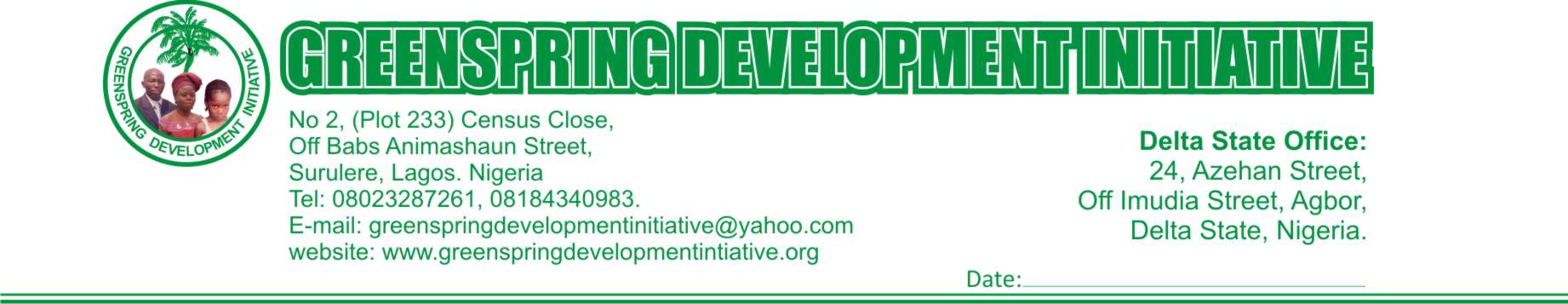 9th October, 2019Dear all,The United Nations Global CompactLETTER OF CONTINUED SUPPORT TO THE UNITED NATIONS GLOBAL COMPACTWe wish to state that the period covered by this Communication on Engagement is from 2017 to 2019.We am pleased to confirm that Greenspring Development Initiative reaffirms its support to the United Nations Global Compact and its Ten Principles in the areas of Human Rights, Labour, Environment and Anti-Corruption. This is our Communication on Engagement with the United Nations Global Compact. We welcome feedback on its contents.  In this Communication of Engagement, we describe the actions that our organization has taken to support the UN Global Compact and its Principles as suggested for an organization like ours.We also commit to sharing this information with our stakeholders using our primary channels of communication. Sincerely yours, 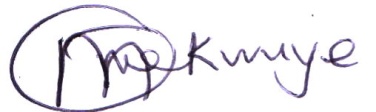 Mekwuye Olabisi (Mrs)Executive DirectorDescription of ActionsEngage with Global Compact Local NetworksWe were formally admitted to the United Nations Global Compact Nigeria Network on the 8th of June 2017.  Our Participant No is 111611. Join and/or propose partnership projects on corporate sustainabilityPropose to partner with the members of the National Union of non formal workers in the implementation of the Anti-Corruption Tool-kit developed by UNGC Nigeria Network.Planning to kick start the second cohort in partnership with We For Good, a Non Governmental Organisation, concerning the Teach The #SDGs In Nigeria Program in a senior secondary school.Engage companies in Global Compact-related issuesFacilitated the participation of Nigerian Association of Tailors, a Coalition of Small and Medium Scale Enterprises entrepreneurs at the UNGC Local Network Anti-Corruption Incubation Lab Workshop SMEs on The Fight Against Corruption on 2nd March, 2018 at Protea Hotel, Ikeja, Lagos.Join and/or support special initiatives and work streamsPartnership with a coalition of NGOs to strengthen Secondary Health Facilities in Lagos State by acting as Quality Assurance Monitors through an independent monitoring of Secondary Health Facilities in Lagos State.In partnership with We For Good, a Non Governmental Organisation, in respect to the Teach The #SDGs In Nigeria Program, the organization participated educating three hundred and eight (308) senior secondary school students comprising one hundred and sixty eight (168) boys and one hundred and forty (140) girls including eighteen (18) teachers about the Global Goals.Belong to the Lagos State Chapter of the Civil Society Coalition on Sustainable Development (CSCSD) a coalition of NGOs working on the Sustainable Development Goals (SDGs) The organization participated in the 1st and 2nd SDGs Summits in 2017 and  2018 in Lagos State in partnership with Media, Government, Private Sector, Academia and the Private Sector.Belong to Nigerians Network of Non Governmental Organisations (NNNGO) working on illicit transfers, anti-corruption and anti-terrorism.Provide commentary to companies on Communications on ProgressNot ApplicableParticipate in Global Compact EventsLocal EventsParticipated in UNGC Nigeria Network programme on Nigeria Anti-Corruption Collective Action Workshop For SMEs in the Fight Against Corruption on 4th July 2017 at Oriental Hotel, Victoria Island, Lagos.Participated in UNGC Nigeria Network Anti-Corruption Incubation Lab Workshop SMEs on The Fight Against Corruption on 2nd March, 2018 at Protea Hotel, Ikeja, Lagos.Participated in UNGC Nigeria Network general meeting on 22nd June 2018 at  Nigerian Economic Summit Group office, LagosParticipated in the UNGC Nigeria Network Breakfast Round Table Meeting with the Theme ‘Bridging Nigeria’s Sustainable Development Gap’ held on Thursday, 10th October, 2019 at The Wings Office Complex, Victoria Island, Lagos.Global EventsParticipated in High Level Political Forum (HLPF) at the United Nations, New York from 9th to 18th July 2018Participated in UNGC Business Summit on 17th July, 2018 at the United Nations, New York Measurement of OutcomesSensitized about three hundred and eight (308) students comprising one hundred and sixty eight (168) boys and one hundred and forty (140) girls including eighteen (18) teachers about the Global Goals in partnership with We For Good, a Non Governmental Organisation, in the Teach The #SDGsMobilizing the Nigerian Union of Informal Workers, specifically the Nigeria Union of Tailors comprising of SMSEs to practice sustainability in their enterprises.Trained (courtesy UNGC Nigeria Network) by a Train-The-Trainers concept, about eight (8) members of Nigerian Association of Tailors, a Coalition of Small and Medium Scale Enterprises entrepreneurs on the fight against corruption by facilitating their participation in the UNGC Nigeria Network Anti-Corruption Incubation Lab Workshop for SMEs.